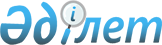 Шардара аудандық мәслихатының 2010 жылғы 22 желтоқсандағы № 39-287-IV "2011-2013 жылдарға арналған аудандық бюджет туралы" шешіміне өзгерістер енгізу туралы
					
			Күшін жойған
			
			
		
					Оңтүстік Қазақстан облысы Шардара аудандық мәслихатының 2011 жылғы 2 желтоқсандағы N 50-372-IV шешімі. Оңтүстік Қазақстан облысы Шардара ауданының Әділет басқармасында 2011 жылғы 15 желтоқсанда N 14-15-127 тіркелді. Қолданылу мерзімінің аяқталуына байланысты шешімнің күші жойылды - Оңтүстік Қазақстан облысы Шардара аудандық мәслихатының 2012 жылғы 6 ақпандағы № 20 хатымен      Ескерту. Қолданылу мерзімінің аяқталуына байланысты шешімнің күші жойылды - Оңтүстік Қазақстан облысы Шардара аудандық мәслихатының 2012.02.06 № 20 хатымен.

      Қазақстан Республикасының 2008 жылғы 4 желтоқсандағы Бюджет кодексіне және "Қазақстан Республикасындағы жергілікті мемлекеттік басқару және өзін-өзі басқару туралы" Қазақстан Республикасының 2001 жылғы 23 қаңтардағы Заңына сәйкес, аудандық мәслихат ШЕШІМ ЕТТІ:



      1. «2011-2013 жылдарға арналған аудандық бюджет туралы» Шардара аудандық мәслихатының 2010 жылғы 22 желтоқсандағы № 39-287-ІV (Нормативтік құқықтық актілерді мемлекеттік тіркеу тізілімінде № 14-15-109 тіркелген, 2011 жылдың 21 қаңтарында аудандық «Шартарап-Шарайна» газетінің № 03 санында жарияланған) шешіміне мынадай өзгерістер енгізілсін:



      1-тармақ мынадай редакцияда жазылсын:

      «1. Шардара ауданының 2011-2013 жылдарға арналған аудандық бюджеті 1, 2 және 3- қосымшаларға сәйкес, оның ішінде 2011 жылға мынадай көлемде бекітілсін:

      1) кірістер - 7 726 692 мың теңге, оның ішінде:

      салықтық түсімдер – 1 305 889 мың теңге;

      салық емес түсімдер – 7 739 мың теңге;

      негізгі капиталды сатудан түсетін түсімдер – 8 593 мың теңге;

      трансферттер түсімі – 6 404 471 мың теңге;

      2) шығындар - 7 744 872 мың теңге;

      3) таза бюджеттік кредиттеу – 8 912 мың теңге:

      бюджеттік кредиттер – 9 792 мың теңге;

      бюджеттік кредиттерді өтеу – 880 мың теңге;

      4) қаржы активтерімен операциялар бойынша сальдо – 0 мың теңге;

      қаржы активтерін сатып алу – 0;

      5) бюджет тапшылығы (профициті) - - 27 092 мың теңге;

      6) бюджет тапшылығын қаржыландыру (профицитін пайдалану) – 27 092 мың теңге.»



      7-тармақ мына мазмұндағы жаңа редакцияда жазылсын:

      "Аудан әкімдігінің 2011 жылға арналған резервтік қаржысы 22 721 мың теңге сомасында бекітілсін, оның ішінде:

      ауданның аумағындағы табиғи және техногендік сипаттағы төтенше жағдайларды жоюға арналған ауданның жергілікті атқарушы органының төтенше резерві – 9 532 мың теңге;

      шұғыл шығындарға арналған резервтік қаржысы – 2 470 мың теңге;

      соттардың шешімдері бойынша міндеттемелерді орындауға арналған резервтік қаржысы – 10 719 мың теңге».



      Аталған шешімнің 1,4,5 қосымшалары осы шешімнің 1,2,3 қосымшаларына сәйкес жаңа редакцияда жазылсын.



      2. Осы шешім 2011 жылдың 1 қаңтарынан бастап қолданысқа енгізілсін.      Сессия төрағасы                            Н.Айдарбеков

      Аудандық мәслихат хатшысы                  Т.Бердібеков

      Шардара аудандық мәслихатының

      2011 жылғы 2 желтоқсандағы

      № 50-372-IV шешіміне 1 қосымша      Шардара аудандық мәслихатының

      2010 жылғы 22 желтоқсандағы

      № 39-287-IV шешіміне 1 қосымша       2011 жылға арналған аудандық бюджет

Шардара аудандық мәслихатының

      2011 жылғы 2 желтоқсандағы

      № 50-372-IV шешіміне 2 қосымша      Шардара аудандық мәслихатының

      2010 жылғы 22 желтоқсандағы

      № 39-287-IV шешіміне 4 қосымша Бюджеттік инвестициялық жобаларды (бағдарламаларды) іске асыруға бағытталған, бюджеттік бағдарламалар бөлінісінде 2011 жылға арналған аудандық бюджеттік даму бағдарламаларының тізбесі      

Шардара аудандық мәслихатының

      2011 жылғы 2 желтоқсандағы

      № 50-372-IV шешіміне 3 қосымша      Шардара аудандық мәслихатының

      2010 жылғы 22 желтоқсандағы

      № 39-287-IV шешіміне 5 қосымша
					© 2012. Қазақстан Республикасы Әділет министрлігінің «Қазақстан Республикасының Заңнама және құқықтық ақпарат институты» ШЖҚ РМК
				СанатыСанатыСанатыСанатыСанатыСомасы, мың теңгеСыныбыСыныбыСыныбыСыныбыСомасы, мың теңгеІшкі сыныбыІшкі сыныбыІшкі сыныбыСомасы, мың теңгеАтауы1231.Кірістер7 726 6921Салықтық түсiмдер1 305 88901Табыс салығы127 1422Жеке табыс салығы127 14203Әлеуметтiк салық112 7211Әлеуметтiк салық112 72104Меншiкке салынатын салықтар1 046 9471Мүлiкке салынатын салықтар1 005 9303Жер салығы7 1824Көлiк құралдарына салынатын салық29 1195Бiрыңғай жер салығы4 71605Тауарларға, жұмыстарға және қызметтерге салынатын iшкi салықтар14 9732Акциздер3 5163Табиғи және басқа да ресурстарды пайдаланғаны үшiн түсетiн түсiмдер3 3234Кәсiпкерлiк және кәсiби қызметтi жүргiзгенi үшiн алынатын алымдар7 8145Ойын бизнесiне салық32008Заңдық мәнді іс-әрекеттерді жасағаны және (немесе)  оған уәкілеттігі бар мемлекеттік органдар немесе лауазымды адамдар құжаттар бергені үшін алынатын міндетті төлемдер4 1061Мемлекеттiк баж4 1062Салықтық емес түсiмдер7 73901Мемлекеттiк меншiктен түсетiн кiрiстер7095Мемлекет меншiгiндегi мүлiктi жалға беруден түсетiн кiрiстер70906Басқа да салықтық емес түсiмдер7 0301Басқа да салықтық емес түсiмдер7 0303Негiзгi капиталды сатудан түсетiн түсiмдер8 59301Мемлекеттiк мекемелерге бекiтiлген мемлекеттiк мүлiктi сату1581Мемлекеттiк мекемелерге бекiтiлген мемлекеттiк мүлiктi сату15803Жердi және материалдық емес активтердi сату8 4351Жердi сату8 4354Трансферттердiң түсiмдерi6 404 47102Мемлекеттiк басқарудың жоғары тұрған органдарынан түсетiн трансферттер6 404 4712Облыстық бюджеттен түсетiн трансферттер6 404 471ФТФТФТФТФТСомасы, мың теңгеКФТКФТКФТКФТСомасы, мың теңгеББӘББӘББӘСомасы, мың теңгеБағдарламаБағдарламаСомасы, мың теңгеАтауы1232.Шығындар7 744 87201Жалпы сипаттағы мемлекеттiк қызметтер372 6521Мемлекеттiк басқарудың жалпы функцияларын орындайтын өкiлдi, атқарушы және басқа органдар343 712112Аудан (облыстық маңызы бар қала) мәслихатының аппараты22 887001Аудан (облыстық маңызы бар қала) мәслихатының қызметін қамтамасыз ету жөніндегі қызметтер21 413003Мемлекеттік органдардың күрделі шығыстары1 474122Аудан (облыстық маңызы бар қала) әкімінің аппараты127 690001Аудан (облыстық маңызы бар қала) әкімінің қызметін қамтамасыз ету жөніндегі қызметтер122 855003Мемлекеттік органдардың күрделі шығыстары4 835123Қаладағы аудан, аудандық маңызы бар қала, кент, ауыл (село), ауылдық (селолық) округ әкімінің аппараты193 135001Қаладағы аудан, аудандық маңызы бар қаланың, кент, ауыл (село), ауылдық (селолық) округ әкімінің қызметін қамтамасыз ету жөніндегі қызметтер179 700022Мемлекеттік органдардың күрделі шығыстары13 4352Қаржылық қызмет1 200459Ауданның (облыстық маңызы бар қаланың) экономика және қаржы бөлімі1 200003Салық салу мақсатында мүлікті бағалауды жүргізу1 2009Жалпы сипаттағы өзге де мемлекеттiк қызметтер27 740459Ауданның (облыстық маңызы бар қаланың) экономика және қаржы бөлімі27 740001Экономикалық саясатты, қалыптастыру мен дамыту, мемлекеттік жоспарлау ауданның (облыстық маңызы бар қаланың) бюджеттік атқару және коммуналдық меншігін басқару саласындағы мемлекеттік саясатты іске асыру жөніндегі қызметтер25 744015Мемлекеттік органдардың күрделі шығыстары1 99602Қорғаныс10 6941Әскери мұқтаждар10 694122Аудан (облыстық маңызы бар қала) әкімінің аппараты10 694005Жалпыға бірдей әскери міндетті атқару шеңберіндегі іс-шаралар10 69403Қоғамдық тәртіп, қауіпсіздік, құқықтық, сот, қылмыстық-атқару қызметі004Бiлiм беру4 220 1401Мектепке дейiнгi тәрбие және оқыту361 704123Қаладағы аудан, аудандық маңызы бар қала, кент, ауыл (село), ауылдық (селолық) округ әкімінің аппараты172 247004Мектепке дейінгі тәрбие ұйымдарын қолдау172 247464Ауданның (облыстық маңызы бар қаланың) білім бөлімі189 457009Мектепке дейінгі тәрбие ұйымдарының қызметін қамтамасыз ету154 536021Мектеп мұғалімдеріне және мектепке дейінгі ұйымдардың тәрбиешілеріне біліктілік санаты үшін қосымша ақы көлемін ұлғайту34 9212Бастауыш, негізгі орта және жалпы орта білім беру3 490 994123Қаладағы аудан, аудандық маңызы бар қала, кент, ауыл (село), ауылдық (селолық) округ әкімінің аппараты1 800005Ауылдық (селолық) жерлерде балаларды мектепке дейін тегін алып баруды және кері алып келуді ұйымдастыру1 800464Ауданның (облыстық маңызы бар қаланың) білім бөлімі3 489 194003Жалпы білім беру3 346 733006Балаларға қосымша білім беру142 4619Бiлiм беру саласындағы өзге де қызметтер367 442464Ауданның (облыстық маңызы бар қаланың) білім бөлімі85 617001Жергілікті деңгейде білім беру саласындағы мемлекеттік саясатты іске асыру жөніндегі қызметтер14 278005Ауданның (облыстық маңызы бар қаланың) мемлекеттік білім беру мекемелер үшін оқулықтар мен оқу-әдiстемелiк кешендерді сатып алу және жеткізу42 401012Мемлекеттік органдардың күрделі шығыстары5 400015Жетім баланы (жетім балаларды) және ата-аналарының қамқорынсыз қалған баланы (балаларды) күтіп-ұстауға қамқоршыларға (қорғаншыларға) ай сайынғы ақшалай қаражат төлемдері13 310020Үйде оқытылатын мүгедек балаларды жабдықпен, бағдарламалық қамтыммен қамтамасыз ету10 228467Ауданның (облыстық маңызы бар қаланың) құрылыс бөлімі281 825037Білім беру объектілерін салу және реконструкциялау281 82505Денсаулық сақтау006Әлеуметтiк көмек және әлеуметтiк қамсыздандыру215 8562Әлеуметтiк көмек188 216451Ауданның (облыстық маңызы бар қаланың) жұмыспен қамту және әлеуметтік бағдарламалар бөлімі188 216002Еңбекпен қамту бағдарламасы46 690005Мемлекеттік атаулы әлеуметтік көмек1 062007Жергілікті өкілетті органдардың шешімі бойынша мұқтаж азаматтардың жекелеген топтарына әлеуметтік көмек20 263014Мұқтаж азаматтарға үйде әлеуметтiк көмек көрсету18 36001618 жасқа дейінгі балаларға мемлекеттік жәрдемақылар80 990017Мүгедектерді оңалту жеке бағдарламасына сәйкес, мұқтаж мүгедектерді міндетті гигиеналық құралдарымен қамтамасыз етуге және ымдау тілі мамандарының, жеке көмекшілердің қызмет көрсету9 891023Жұмыспен қамту орталықтарының қызметін қамтамасыз ету10 9609Әлеуметтiк көмек және әлеуметтiк қамтамасыз ету салаларындағы өзге де қызметтер27 640451Ауданның (облыстық маңызы бар қаланың) жұмыспен қамту және әлеуметтік бағдарламалар бөлімі27 640001Жергілікті деңгейде халық үшін әлеуметтік бағдарламаларды жұмыспен қамтуды қамтамасыз етуді іске асыру саласындағы мемлекеттік саясатты іске асыру жөніндегі қызметтер26 905011Жәрдемақыларды және басқа да әлеуметтік төлемдерді есептеу, төлеу мен жеткізу бойынша қызметтерге ақы төлеу235021Мемлекеттік органдардың күрделі шығыстары50007Тұрғын үй-коммуналдық шаруашылық894 7211Тұрғын үй шаруашылығы21 360467Ауданның (облыстық маңызы бар қаланың) құрылыс бөлімі21 360003Мемлекеттік коммуналдық тұрғын үй қорының тұрғын үй құрылысы және (немесе) сатып алу11 190004Инженерлік коммуникациялық инфрақұрылымды дамыту, жайластыру және (немесе) сатып алу10 1702Коммуналдық шаруашылық716 198458Ауданның (облыстық маңызы бар қаланың) тұрғын үй-коммуналдық шаруашылығы, жолаушылар көлігі және автомобиль жолдары бөлімі147 840012Сумен жабдықтау және су бөлу жүйесінің қызмет етуі147 840467Ауданның (облыстық маңызы бар қаланың) құрылыс бөлімі568 358006Сумен жабдықтау жүйесін дамыту568 3583Елді-мекендерді көркейту157 163123Қаладағы аудан, аудандық маңызы бар қала, кент, ауыл (село), ауылдық (селолық) округ әкімінің аппараты464010Жерлеу орындарын күтіп-ұстау және туысы жоқ адамдарды жерлеу464458Ауданның (облыстық маңызы бар қаланың) тұрғын үй-коммуналдық шаруашылығы, жолаушылар көлігі және автомобиль жолдары бөлімі156 699015Елдi мекендердегі көшелердi жарықтандыру5 800016Елдi мекендердiң санитариясын қамтамасыз ету30 050018Елдi мекендердi абаттандыру және көгалдандыру120 84908Мәдениет, спорт, туризм және ақпараттық кеңістiк274 6731Мәдениет саласындағы қызмет34 422455Ауданның (облыстық маңызы бар қаланың) мәдениет және тілдерді дамыту бөлімі34 422003Мәдени-демалыс жұмысын қолдау34 4222Спорт152 787465Ауданның (облыстық маңызы бар қаланың) дене шынықтыру және спорт бөлімі152 787005Ұлттық және бұқаралық спорт түрлерін дамыту130 455006Аудандық (облыстық маңызы бар қалалық) деңгейде спорттық жарыстар өткiзу7 204007Әртүрлi спорт түрлерi бойынша аудан (облыстық маңызы бар қала) құрама командаларының мүшелерiн дайындау және олардың облыстық спорт жарыстарына қатысуы15 1283Ақпараттық кеңiстiк45 635455Ауданның (облыстық маңызы бар қаланың) мәдениет және тілдерді дамыту бөлімі31 663006Аудандық (қалалық) кiтапханалардың жұмыс iстеуi31 663456Ауданның (облыстық маңызы бар қаланың) ішкі саясат бөлімі13 972002Газеттер мен журналдар арқылы мемлекеттік ақпараттық саясат жүргізу жөніндегі қызметтер12 500005Телерадио хабарларын тарату арқылы мемлекеттік ақпараттық саясатты жүргізу жөніндегі қызметтер1 4729Мәдениет, спорт, туризм және ақпараттық кеңiстiктi ұйымдастыру жөнiндегi өзге де қызметтер41 829455Ауданның (облыстық маңызы бар қаланың) мәдениет және тілдерді дамыту бөлімі12 257001Жергілікті деңгейде тілдерді және мәдениетті дамыту саласындағы мемлекеттік саясатты іске асыру жөніндегі қызметтер9 977010Мемлекеттік органдардың күрделі шығыстары2 280456Ауданның (облыстық маңызы бар қаланың) ішкі саясат бөлімі16 449001Жергілікті деңгейде ақпарат, мемлекеттілікті нығайту және азаматтардың әлеуметтік сенімділігін қалыптастыру саласында мемлекеттік саясатты іске асыру жөніндегі қызметтер13 049003Жастар саясаты саласындағы өңірлік бағдарламаларды iске асыру2 900006Мемлекеттік органдардың күрделі шығыстары500465Ауданның (облыстық маңызы бар қаланың) Дене шынықтыру және спорт бөлімі13 123001Жергілікті деңгейде дене шынықтыру және спорт саласындағы мемлекеттік саясатты іске асыру жөніндегі қызметтер8 650004Мемлекеттік органдардың күрделі шығыстары4 47309Отын-энергетика кешенi және жер қойнауын пайдалану472 7269Отын-энергетика кешені және жер қойнауын пайдалану саласындағы өзге де қызметтер472 726467Ауданның (облыстық маңызы бар қаланың) құрылыс бөлімі472 726009Жылу-энергетикалық жүйені дамыту472 72610Ауыл, су, орман, балық шаруашылығы, ерекше қорғалатын табиғи аумақтар, қоршаған ортаны және жануарлар дүниесін қорғау, жер қатынастары104 6591Ауыл шаруашылығы37 525454Ауданның (облыстық маңызы бар қаланың) кәсіпкерлік және ауыл шаруашылығы бөлімі1 461099Мамандардың әлеуметтік көмек көрсетуі жөніндегі шараларды іске асыру1 461473Ауданның (облыстық маңызы бар қаланың) ветеринария бөлімі36 064001Жергілікті деңгейде ветеринария саласындағы мемлекеттік саясатты іске асыру жөніндегі қызметтер10 037003Мемлекеттік органдардың күрделі шығыстары8 774007Қаңғыбас иттер мен мысықтарды аулауды және жоюды ұйымдастыру1 700008Алып қойылатын және жойылатын ауру жануарлардың, жануарлардан алынатын өнімдер мен шикізаттың құнын иелеріне өтеу1 388009Жануарлардың энзоотиялық аурулары бойынша ветеринариялық іс-шараларды жүргізу13 665010Ауыл шаруашылығы жануарларын бірдейлендіру жөніндегі іс-шараларды жүргізу5006Жер қатынастары10 880463Ауданның (облыстық маңызы бар қаланың) жер қатынастары бөлімі10 880001Аудан (облыстық маңызы бар қала) аумағында жер қатынастарын реттеу саласындағы мемлекеттік саясатты іске асыру жөніндегі қызметтер10 480007Мемлекеттік органдардың күрделі шығыстары4009Ауыл, су, орман, балық шаруашылығы және қоршаған ортаны қорғау мен жер қатынастары саласындағы өзге де қызметтер56 254473Ауданның (облыстық маңызы бар қаланың) ветеринария бөлімі56 254011Эпизоотияға қарсы іс-шаралар жүргізу56 25411Өнеркәсіп, сәулет, қала құрылысы және құрылыс қызметі38 6542Сәулет, қала құрылысы және құрылыс қызметі38 654467Ауданның (облыстық маңызы бар қаланың) құрылыс бөлімі26 709001Жергілікті деңгейде құрылыс саласындағы мемлекеттік саясатты іске асыру жөніндегі қызметтер26 222017Мемлекеттік органдардың күрделі шығыстары487468Ауданның (облыстық маңызы бар қаланың) сәулет және қала құрылысы бөлімі11 945001Жергілікті деңгейде сәулет және қала құрылысы саласындағы мемлекеттік саясатты іске асыру жөніндегі қызметтер7 965003Ауданның қала құрылысы даму аумағын және елді мекендердің бас жоспарлары схемаларын әзірлеу3 480004Мемлекеттік органдардың күрделі шығыстары50012Көлiк және коммуникация1 030 9271Автомобиль көлiгi1 030 927458Ауданның (облыстық маңызы бар қаланың) тұрғын үй-коммуналдық шаруашылығы, жолаушылар көлігі және автомобиль жолдары бөлімі1 030 927022Көлік инфрақұрылымын дамыту826 215023Автомобиль жолдарының жұмыс істеуін қамтамасыз ету204 71213Басқалар107 4919Басқалар107 491451Ауданның (облыстық маңызы бар қаланың) жұмыспен қамту және әлеуметтік бағдарламалар бөлімі1 560022«Бизнестің жол картасы - 2020» бағдарламасы шеңберінде жеке кәсіпкерлікті қолдау1 560454Ауданның (облыстық маңызы бар қаланың) кәсіпкерлік және ауыл шаруашылығы бөлімі37 610001Жергілікті деңгейде кәсіпкерлік, өнеркәсіп және ауыл шаруашылығы саласындағы мемлекеттік саясатты іске асыру жөніндегі қызметтер31 960007Мемлекеттік органдардың күрделі шығыстары5 650458Ауданның (облыстық маңызы бар қаланың) тұрғын үй-коммуналдық шаруашылығы, жолаушылар көлігі және автомобиль жолдары бөлімі45 600001Жергілікті деңгейде тұрғын үй-коммуналдық шаруашылығы, жолаушылар көлігі және автомобиль жолдары саласындағы мемлекеттік саясатты іске асыру жөніндегі қызметтер42 380013Мемлекеттік органдардың күрделі шығыстары3 220459Ауданның (облыстық маңызы бар қаланың) экономика және қаржы бөлімі22 721012Ауданның (облыстық маңызы бар қаланың) жергілікті атқарушы органының резерві22 72114Борышқа қызмет көрсету015Трансферттер1 6791Трансферттер1 679459Ауданның (облыстық маңызы бар қаланың) экономика және қаржы бөлімі1 679006Нысаналы пайдаланылмаған (толық пайдаланылмаған) трансферттерді қайтару951024Мемлекеттік органдардың функцияларын мемлекеттік басқарудың төмен тұрған деңгейлерінен жоғарғы деңгейлерге беруге байланысты жоғары тұрған бюджеттерге берілетін ағымдағы нысаналы трансферттер7283.Таза бюджеттік кредиттеу8 912Бюджеттік кредиттер9 792Бюджеттік кредиттерді өтеу8804.Қаржы активтерімен операциялар бойынша сальдо0Қаржы активтерін сатып алу05.Бюджет тапшылығы (профициті)-27 0926.Бюджет тапшылығын қаржыландыру (профицитін пайдалану) 27 092Бюджет қаражатының пайдаланатын қалдықтары27 804ФТФІТБәкБағАтауы2011 жыл 4Бiлiм беру2819269Бiлiм беру саласындағы өзге де қызметтер281926467Ауданның (облыстық маңызы бар қаланың) құрылыс бөлімі281926037Білім беру объектілерін салу және реконструкциялау2819267Тұрғын үй-коммуналдық шаруашылық5897181Тұрғын үй шаруашылығы21360467Ауданның (облыстық маңызы бар қаланың) құрылыс бөлімі21360003Мемлекеттік коммуналдық тұрғын үй қорының тұрғын үй құрылысы және (немесе) сатып алу11190004Инженерлік коммуникациялық инфрақұрылымды дамыту, жайластыру және (немесе) сатып алу101702Коммуналдық шаруашылық568358467Ауданның (облыстық маңызы бар қаланың) құрылыс бөлімі568 358006Сумен жабдықтау жүйесін дамыту568 3589Отын-энергетика кешенi және жер қойнауын пайдалану472 7269Отын-энергетика кешені және жер қойнауын пайдалану саласындағы өзге де қызметтер472 726467Ауданның (облыстық маңызы бар қаланың) құрылыс бөлімі472 726009Жылу-энергетикалық жүйені дамыту472 72612Көлiк және коммуникация826 2151Автомобиль көлiгi826 215458Ауданның тұрғын үй-коммуналдық шаруашылық, жолаушылар көлігі және автомобиль жолдары бөлімі826 215458022Көлік инфрақұрылымын дамыту826 215Барлығы2 170 585ФТФІТБәкБағКБағАтауы Сомасы, мың тенге 1Жалпы сипаттағы мемлекеттiк қызметтер 1931351Мемлекеттiк басқарудың жалпы функцияларын орындайтын өкiлдi, атқарушы және басқа органдар193135123Қаладағы аудан, аудандық маңызы бар қала, кент, ауыл  (село), ауылдық (селолық) округ әкімінің аппараты193135001Қаладағы аудан, аудандық маңызы бар қаланың, кент, ауыл (село), ауылдық (селолық) округ әкімінің қызметін қамтамасыз ету жөніндегі қызметтер179700022Мемлекеттік органдардың күрделі шығыстары134354Бiлiм беру1740471Мектепке дейiнгi тәрбие және оқыту172247123Қаладағы аудан, аудандық маңызы бар қала, кент, ауыл  (село), ауылдық (селолық) округ әкімінің аппараты172247004Мектепке дейінгі тәрбие ұйымдарын қолдау1722472Бастауыш, негізгі орта және жалпы орта білім беру1800123Қаладағы аудан, аудандық маңызы бар қала, кент, ауыл  (село), ауылдық (селолық) округ әкімінің аппараты1800005Ауылдық (селолық) жерлерде балаларды мектепке дейін тегін алып баруды және кері алып келуді ұйымдастыру1800Шардара қаласыШардара қаласыШардара қаласыШардара қаласыШардара қаласыШардара қаласы4814511123Қаладағы аудан, аудандық маңызы бар қала, кент, ауыл  (село), ауылдық (селолық) округ әкімінің аппараты47245001Қаладағы аудан, аудандық маңызы бар қаланың, кент, ауыл , ауылдық округ әкімінің қызметін қамтамасыз ету жөніндегі қызметтер47069022Мемлекеттік органдардың күрделі шығыстары1764Бiлiм беру9002Бастауыш, негізгі орта және жалпы орта білім беру900123Қаладағы аудан, аудандық маңызы бар қала, кент, ауыл  (село), ауылдық (селолық) округ әкімінің аппараты900005Ауылдық (селолық) жерлерде балаларды мектепке дейін тегін алып баруды және кері алып келуді ұйымдастыру900Жаушықұм ауылдық округ әкімінің аппаратыЖаушықұм ауылдық округ әкімінің аппаратыЖаушықұм ауылдық округ әкімінің аппаратыЖаушықұм ауылдық округ әкімінің аппаратыЖаушықұм ауылдық округ әкімінің аппаратыЖаушықұм ауылдық округ әкімінің аппараты1283711123Қаладағы аудан, аудандық маңызы бар қала, кент, ауыл  (село), ауылдық (селолық) округ әкімінің аппараты12437001Қаладағы аудан, аудандық маңызы бар қаланың, кент, ауыл , ауылдық округ әкімінің қызметін қамтамасыз ету жөніндегі қызметтер11522022Мемлекеттік органдардың күрделі шығыстары9154Бiлiм беру4002Бастауыш, негізгі орта және жалпы орта білім беру400123Қаладағы аудан, аудандық маңызы бар қала, кент, ауыл  (село), ауылдық (селолық) округ әкімінің аппараты400005Ауылдық (селолық) жерлерде балаларды мектепке дейін тегін алып баруды және кері алып келуді ұйымдастыру400Қ.Тұрысбеков ауылдық округ әкімінің аппаратыҚ.Тұрысбеков ауылдық округ әкімінің аппаратыҚ.Тұрысбеков ауылдық округ әкімінің аппаратыҚ.Тұрысбеков ауылдық округ әкімінің аппаратыҚ.Тұрысбеков ауылдық округ әкімінің аппаратыҚ.Тұрысбеков ауылдық округ әкімінің аппараты1627911123Қаладағы аудан, аудандық маңызы бар қала, кент, ауыл  (село), ауылдық (селолық) округ әкімінің аппараты16279001Қаладағы аудан, аудандық маңызы бар қаланың, кент, ауыл , ауылдық округ әкімінің қызметін қамтамасыз ету жөніндегі қызметтер16099022Мемлекеттік органдардың күрделі шығыстары180Ақшеңгелді ауылдық округ әкімінің аппаратыАқшеңгелді ауылдық округ әкімінің аппаратыАқшеңгелді ауылдық округ әкімінің аппаратыАқшеңгелді ауылдық округ әкімінің аппаратыАқшеңгелді ауылдық округ әкімінің аппаратыАқшеңгелді ауылдық округ әкімінің аппараты2835411123Қаладағы аудан, аудандық маңызы бар қала, кент, ауыл  (село), ауылдық (селолық) округ әкімінің аппараты28354001Қаладағы аудан, аудандық маңызы бар қаланың, кент, ауыл , ауылдық округ әкімінің қызметін қамтамасыз ету жөніндегі қызметтер17424022Мемлекеттік органдардың күрделі шығыстары10930Сүткент ауылдық округ әкімінің аппаратыСүткент ауылдық округ әкімінің аппаратыСүткент ауылдық округ әкімінің аппаратыСүткент ауылдық округ әкімінің аппаратыСүткент ауылдық округ әкімінің аппаратыСүткент ауылдық округ әкімінің аппараты3090811123Қаладағы аудан, аудандық маңызы бар қала, кент, ауыл  (село), ауылдық (селолық) округ әкімінің аппараты9825001Қаладағы аудан, аудандық маңызы бар қаланың, кент, ауыл , ауылдық округ әкімінің қызметін қамтамасыз ету жөніндегі қызметтер9645022Мемлекеттік органдардың күрделі шығыстары1804Бiлiм беру210831Мектепке дейiнгi тәрбие және оқыту21083123Қаладағы аудан, аудандық маңызы бар қала, кент, ауыл  (село), ауылдық (селолық) округ әкімінің аппараты21083004Мектепке дейінгі тәрбие ұйымдарын қолдау21083Достық ауылдық округ әкімінің аппаратыДостық ауылдық округ әкімінің аппаратыДостық ауылдық округ әкімінің аппаратыДостық ауылдық округ әкімінің аппаратыДостық ауылдық округ әкімінің аппаратыДостық ауылдық округ әкімінің аппараты1262811123Қаладағы аудан, аудандық маңызы бар қала, кент, ауыл  (село), ауылдық (селолық) округ әкімінің аппараты12628001Қаладағы аудан, аудандық маңызы бар қаланың, кент, ауыл, ауылдық округ әкімінің қызметін қамтамасыз ету жөніндегі қызметтер12448022Мемлекеттік органдардың күрделі шығыстары180Қоссейіт ауылдық округ әкімінің аппаратыҚоссейіт ауылдық округ әкімінің аппаратыҚоссейіт ауылдық округ әкімінің аппаратыҚоссейіт ауылдық округ әкімінің аппаратыҚоссейіт ауылдық округ әкімінің аппаратыҚоссейіт ауылдық округ әкімінің аппараты4950811123Қаладағы аудан, аудандық маңызы бар қала, кент, ауыл  (село), ауылдық (селолық) округ әкімінің аппараты11805001Қаладағы аудан, аудандық маңызы бар қаланың, кент, ауыл , ауылдық округ әкімінің қызметін қамтамасыз ету жөніндегі қызметтер11645022Мемлекеттік органдардың күрделі шығыстары1604Бiлiм беру377031Мектепке дейiнгi тәрбие және оқыту37703123Қаладағы аудан, аудандық маңызы бар қала, кент, ауыл  (село), ауылдық (селолық) округ әкімінің аппараты37703004Мектепке дейінгі тәрбие ұйымдарын қолдау37703Көксу ауылдық округ әкімінің аппаратыКөксу ауылдық округ әкімінің аппаратыКөксу ауылдық округ әкімінің аппаратыКөксу ауылдық округ әкімінің аппаратыКөксу ауылдық округ әкімінің аппаратыКөксу ауылдық округ әкімінің аппараты5640511123Қаладағы аудан, аудандық маңызы бар қала, кент, ауыл  (село), ауылдық (селолық) округ әкімінің аппараты20482001Қаладағы аудан, аудандық маңызы бар қаланың, кент, ауыл , ауылдық округ әкімінің қызметін қамтамасыз ету жөніндегі қызметтер20302022Мемлекеттік органдардың күрделі шығыстары1804Бiлiм беру359231Мектепке дейiнгi тәрбие және оқыту35923123Қаладағы аудан, аудандық маңызы бар қала, кент, ауыл  (село), ауылдық (селолық) округ әкімінің аппараты35923004Мектепке дейінгі тәрбие ұйымдарын қолдау35923Ұзыната ауылдық округ әкімінің аппаратыҰзыната ауылдық округ әкімінің аппаратыҰзыната ауылдық округ әкімінің аппаратыҰзыната ауылдық округ әкімінің аппаратыҰзыната ауылдық округ әкімінің аппаратыҰзыната ауылдық округ әкімінің аппараты2904411123Қаладағы аудан, аудандық маңызы бар қала, кент, ауыл  (село), ауылдық (селолық) округ әкімінің аппараты10812001Қаладағы аудан, аудандық маңызы бар қаланың, кент, ауыл , ауылдық округ әкімінің қызметін қамтамасыз ету жөніндегі қызметтер10632022Мемлекеттік органдардың күрделі шығыстары1804Бiлiм беру182321Мектепке дейiнгi тәрбие және оқыту18232123Қаладағы аудан, аудандық маңызы бар қала, кент, ауыл  (село), ауылдық (селолық) округ әкімінің аппараты18232004Мектепке дейінгі тәрбие ұйымдарын қолдау18232Қазақстан ауылдық округ әкімінің аппаратыҚазақстан ауылдық округ әкімінің аппаратыҚазақстан ауылдық округ әкімінің аппаратыҚазақстан ауылдық округ әкімінің аппаратыҚазақстан ауылдық округ әкімінің аппаратыҚазақстан ауылдық округ әкімінің аппараты7311211123Қаладағы аудан, аудандық маңызы бар қала, кент, ауыл  (село), ауылдық (селолық) округ әкімінің аппараты12806001Қаладағы аудан, аудандық маңызы бар қаланың, кент, ауыл , ауылдық округ әкімінің қызметін қамтамасыз ету жөніндегі қызметтер12632022Мемлекеттік органдардың күрделі шығыстары1744Бiлiм беру598061Мектепке дейiнгi тәрбие және оқыту59306123Қаладағы аудан, аудандық маңызы бар қала, кент, ауыл  (село), ауылдық (селолық) округ әкімінің аппараты59306004Мектепке дейінгі тәрбие ұйымдарын қолдау593062Бастауыш, негізгі орта және жалпы орта білім беру500123Қаладағы аудан, аудандық маңызы бар қала, кент, ауыл  (село), ауылдық (селолық) округ әкімінің аппараты500005Ауылдық (селолық) жерлерде балаларды мектепке дейін тегін алып баруды және кері алып келуді ұйымдастыру500Қызылқұм ауылдық округ әкімінің аппаратыҚызылқұм ауылдық округ әкімінің аппаратыҚызылқұм ауылдық округ әкімінің аппаратыҚызылқұм ауылдық округ әкімінің аппаратыҚызылқұм ауылдық округ әкімінің аппаратыҚызылқұм ауылдық округ әкімінің аппараты1046211123Қаладағы аудан, аудандық маңызы бар қала, кент, ауыл  (село), ауылдық округ әкімінің аппараты10462001Қаладағы аудан, аудандық маңызы бар қаланың, кент, ауыл , ауылдық округ әкімінің қызметін қамтамасыз ету жөніндегі қызметтер10282022Мемлекеттік органдардың күрделі шығыстары180